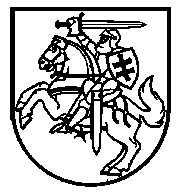 LIETUVOS RESPUBLIKOS ŠVIETIMO IR MOKSLO MINISTRASĮSAKYMASP a k e i č i u Lietuvos Respublikos švietimo ir mokslo ministro 2016 m. balandžio 14 d. įsakymą Nr. V-325 „Dėl švietimo ir mokslo ministro 2015 m. gruodžio 21 d. įsakymo Nr. V-1309 „Dėl Pradinio, pagrindinio ir vidurinio ugdymo programų aprašo patvirtinimo“ pakeitimo“:Pripažįstu netekusiu galios 3 punktą. Pripažįstu netekusiu galios 5 punktą. DĖL ŠVIETIMO IR MOKSLO MINISTRO 2016 M. BALANDŽIO 14 D. ĮSAKYMO NR. V-325 „DĖL švietimo ir mokslo ministro 2015 m.  gruodžio 21 d. įsakymo Nr. V-1309 „DĖL PRADINIO, PAGRINDINIO IR VIDURINIO UGDYMO PROGRAMŲ APRAŠO PATVIRTINIMO“ pakeitimo“ pakeitimo                     2016 m. birželio 29 d. Nr. V-608Švietimo ir mokslo ministrėAudronė Pitrėnienė